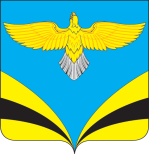            Администрация 						сельского поселения  Преполовенка 		           муниципального района Безенчукский		          Самарской области					 Центральная ул., 53, с. Преполовенка, 446222				 тел.:89277599651; 89376444641 e-mail: adm-prepol2017 @yandex.ru					     ОКПО 79170024, ОГРН 1056362024840ИНН 6362012537, КПП 636201001	с.Преполовенка    ПОСТАНОВЛЕНИЕот 26.03.2020 г.              № 26Об утверждении плана-графика составления проекта бюджета сельского поселения Преполовенка муниципального района Безенчукский на 2021 год и плановый период 2022 и 2023 годов      В соответствии с Бюджетным кодексом Российской Федерации, руководствуясь Федеральным законом от 06.10.2003 № 131-ФЗ 
«Об общих принципах организации местного самоуправления в Российской Федерации», Положением о бюджетном устройстве и бюджетном процессе сельского поселения Преполовенка муниципального района Безенчукский Самарской области, утвержденным Решением собрания представителей сельского поселения Преполовенка  муниципального района Безенчукский от 17.03.2014 № 94/49, Уставом сельского поселения Преполовенка муниципального района БезенчукскийПОСТАНОВЛЯЮ:Утвердить прилагаемый план-график составления проекта бюджета муниципального района Безенчукский на 2021 год и плановый период 2022 и 2023 годов. Настоящее постановление вступает в силу со дня его подписания.Контроль за выполнением настоящего постановления оставляю за собой.Глава сельского поселенияПреполовенка                                                                                В.Б.ВасильевОводова Л.Н89376444641                                     Приложение                                                                                                                                              к Постановлению   администрации                                                                                                                                                                                                   сельского поселения  Преполовенка                                                                                                        от 26.03.2020 г. № 26П Л А Н - ГРАФИКразработки  проекта бюджета  сельского поселения Преполовенка на 2021 год и плановый период 2022-2023 годов№ п/пНаименование мероприятияСрок исполненияОтветственный исполнитель1.Оценка ожидаемого исполнения бюджета за текущий финансовый год по доходам и расходам за 2020 годдо 01.10.2020Проскурина О.А.2.Разработка бюджетной и налоговой политики поселения на 2021 год и на плановый период 2022-2023 годыдо 15.10.2020Проскурина О.А.Оводова Л.Н.3.Составление  реестра расходных обязательств сельского поселения на 2021 год и плановый период 2022-2023 годыдо 25.10.2020Проскурина О.А.4.Подготовка информации о предварительных итогах социально-экономического развития сельского поселения за 2020 год.до 10.10.2020Оводова Л.Н.5.Прогноз основных характеристик (общий объем доходов, общий объем расходов, дефицит (профицит) бюджета сельского поселения на 2021 год и на плановый период 2022-2023 годыдо 15.10.2020Проскурина О.А.6.Разработка прогноза социально-экономического развития сельского поселения на 2021 год и плановый период 2022-2023 годыдо 10.10.2020Проскурина О.А.Оводова Л.Н.7.Утверждение муниципальных программ, предлагаемых для  реализации с 2021 года и планового периода 2022-2023 годадо 15.10.2020Проскурина О.А.Оводова Л.Н.8.Сверка исходных для расчета  данных с Управлением финансов администрации муниципального района Безенчукский для расчета дотаций на выравнивание бюджетной обеспеченностидо 01.11.2020Проскурина О.А.9.Разработка среднесрочного финансового плана на 2021-2023 годыдо 15.11.2020Проскурина О.А.10.Подготовка проекта Решения о бюджете бюджета сельского поселения Преполовенка на 2021-2023 годы до 10.11.2020Оводова Л.Н.12.Внесение проекта решения «О бюджете сельского поселения Преполовенка на 2021 год и плановый период 2022-2023 годы» в  Собрание представителей сельского поселения Преполовенка до 15.11.2020Оводова Л.Н.